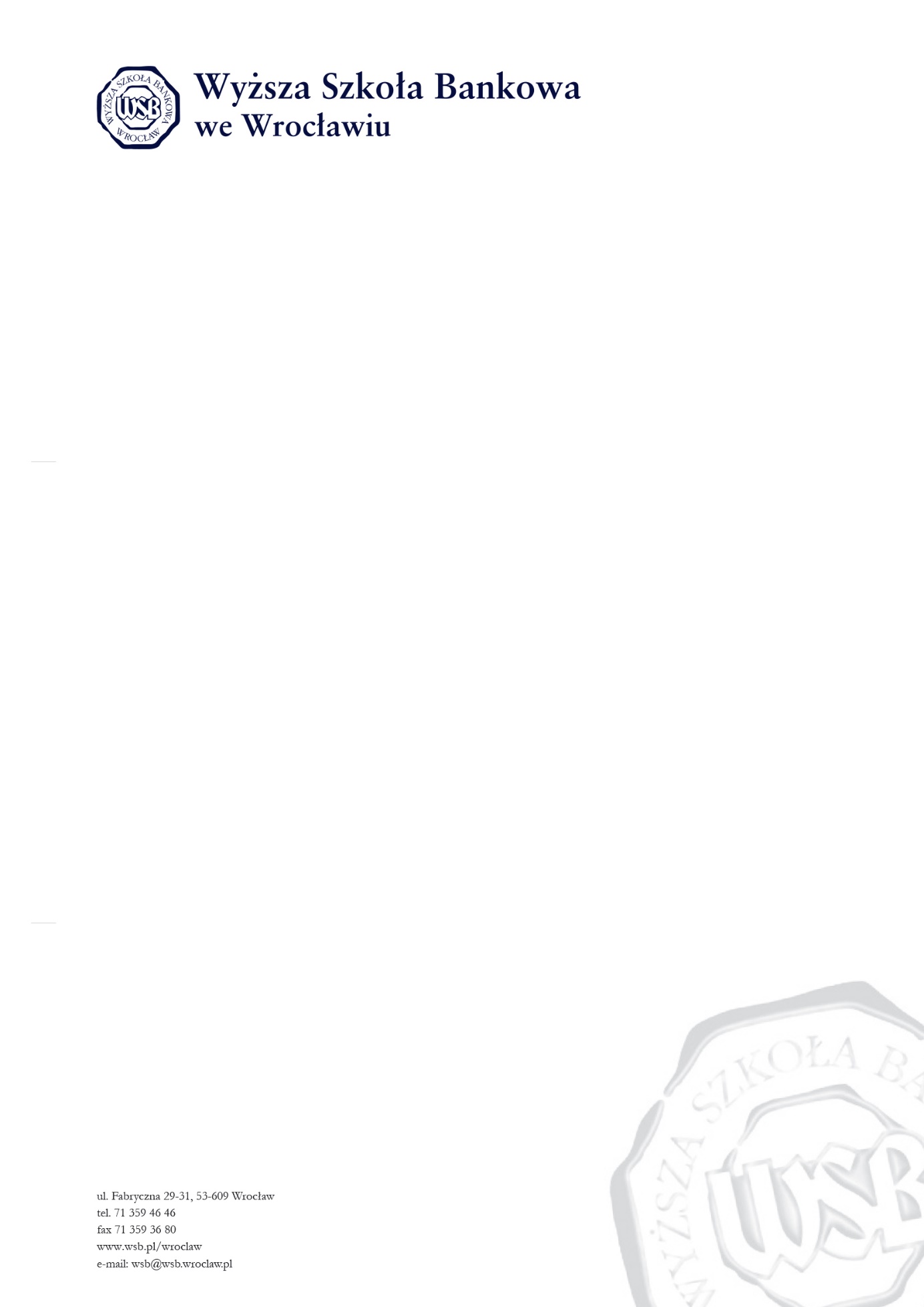 Wiktor Trybka – notariusz, doktor nauk prawnychTytuł szkolenia: Notariusz jako przedsiębiorca szczególnego rodzaju Data: 21.12.2020r. godz. 17:30 – 19:30Plan szkolenia:Przedstawienie zasad funkcjonowania notariatu i roli notariusz w obrocie nieruchomościami,Przedstawienie pojęcia przedsiębiorcy,Przedstawienie pojęcia działalności gospodarczej,Przedstawienie cech działalności gospodarczej,Udzielenie odpowiedzi, czy notariusza można uznać za przedsiębiorcę i osobę prowadzącą działalność gospodarczą w rozumieniu Prawa przedsiębiorców,Przedstawienie zasad funkcjonowania Kancelarii Notarialnej jako przedsiębiorstwa szczególnego rodzaju. 
Jakie umiejętności nabędziesz przez udział w szkoleniu: Słuchacz rozumie znaczenie pojęcia przedsiębiorcy i pojęcia działalności gospodarczej,Słuchacz potrafi wymienić i opisać obowiązki i uprawnienia przedsiębiorcy w świetle Prawa przedsiębiorców,Słuchacz rozumie i zna treść cech pojęcia działalności gospodarczej,Słuchacz posiada umiejętność przedstawienia roli notariusza w obrocie nieruchomościami,Słuchacz ma umiejętność opisania zasad funkcjonowania Kancelarii Notarialnej.